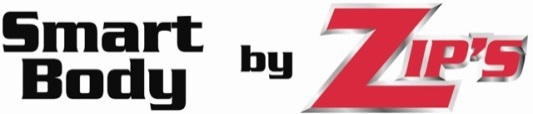 ZSB – SBMS 10.2013INSTALL MANUALZIP’S SMART BODY MODULAR INSTALLATION INSTRUCTIONSREAD INSTALLATION INSTRUCTIONS THOROUGHLY BEFORE INSTALLING UNIT TO PICKUP OR CHASSIS.SMART BODY MODULAR SERVICEThe following drawing illustrates the parts included in the SBMS. Check the contents of your kit before starting installation. SBMS can be customized to fit your specific needs – therefore your accual body may have a few variations.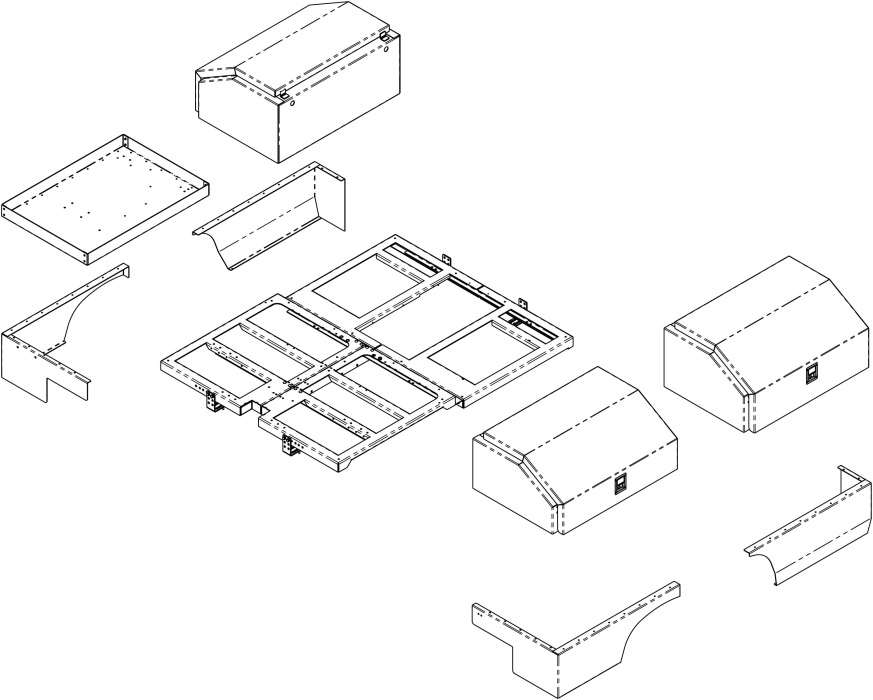 SMART BODY MODULAR SERVICE (SBMS)SUBFRAMETOOLBOXES & TRAYSSKIRTING / FENDERSREAR BUMPER (Not Shown)Prepare truck frame for: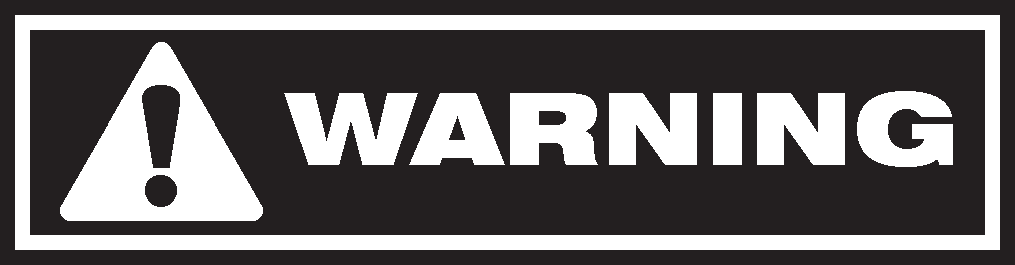 DISCONNECT CHASSIS BATTERY TERMINALS BEFORE WELDING AND/OR PLASMA CUTTING (ELECTRICAL ARC) OF ANY METAL THAT IS GROUNDED TO CHASSIS. FAILURE TO DO SO MAY RESULT IN CHASSIS COMPUTER AND/OR ELECTRICAL SYSTEM DAMAGE.Remove tail lights from chassis.Some cabs have vents or features that sit further back than the sheet metal at the back of cab. The clear back of cab should be measured to these obstructions. The SBMS is an eight (8) foot body that can be configured to fit both 56” and 60” CA. SUBFRAME 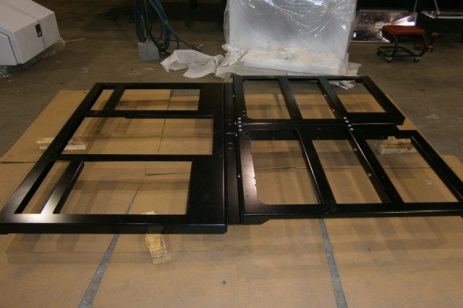 Assemble the subframe completely on the ground. Remember to insert all (3) Crossmembers prior to bolting up.      (Shown in Figure 1)Front tool boxes will be 2.125" in front of subframe. Allowing a minimum of 1.5" to back of cab, install subframe a minimum 3.625" from back of cab.Additional space may be needed for accessories; the subframe may be moved back. Be sure to check clearance for tire travel.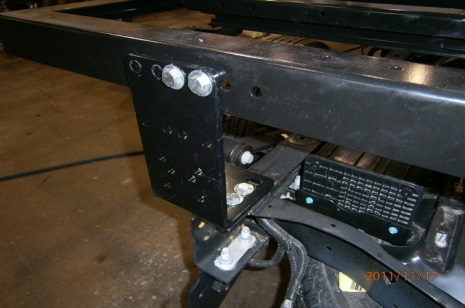 ALL CHASSIS - Rear “L” mounting brackets will bolt up; adjust both front and middle mounting brackets to achieve level.     	( Shown in Figure 2) PICK UP TRUCKS – FORD/DODGE Rear “L” mounting brackets will bolt up; adjust both front and middle mounting brackets to achieve level.  PICK UP TRUCKS – CHEV/GMC Rear “L” mounting brackets will bolt up; adjust both rear and middle mounting brackets to achieve level.                         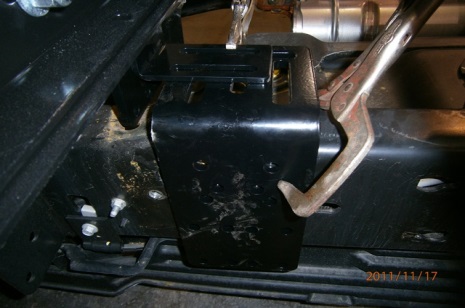 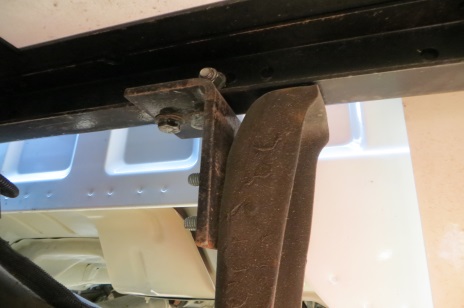 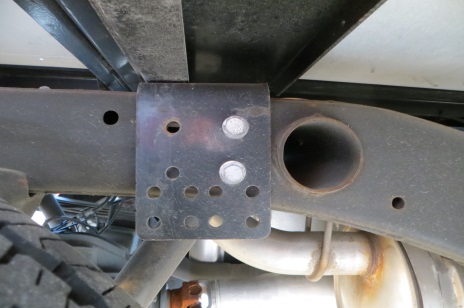 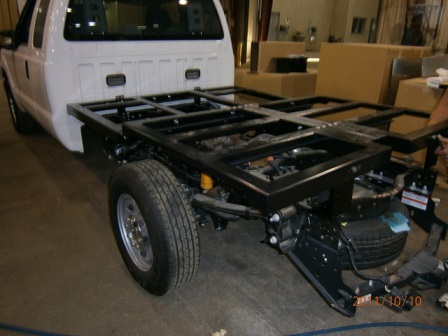 Install wiring harness. Refer to front and rear harness schematics and electrical diagram.Install supplied wiring harnesses routing under the subframe.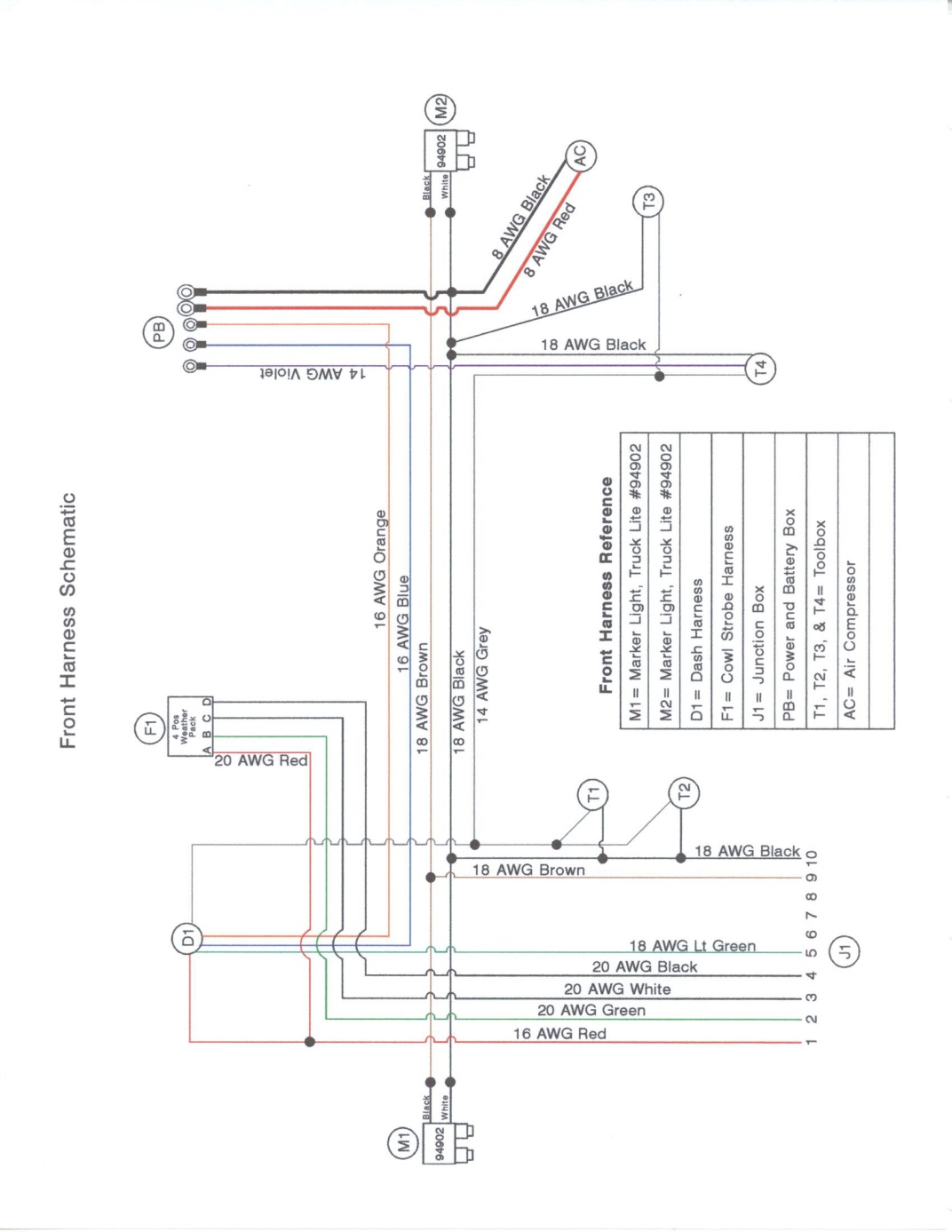 TOOLBOXES & TRAYSFront boxes are 23” tall and are available in 48, 45, 42, and 40 lengths.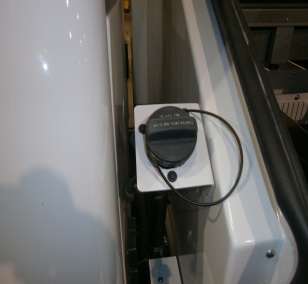 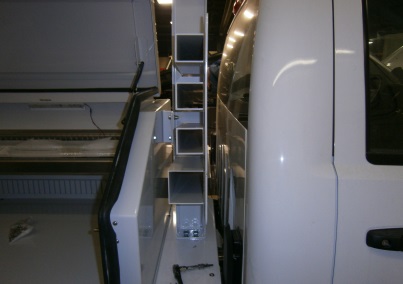 Depending on which side the fuel fill is; a shorter box may be used to allow for fill between cab and box. *A filler plate is used to cover subframe where box is shortened. A white angle with holes for the fill assembly is providedd.	Install the provided 3" wide glue-backed rubber isolating strips on flat surfaces of the subframe to separate aluminum box from steel subframe.e.   Insert bulkhead fitting in left corner of left front box for	toolbox light wire.f. 	Bolt box down with 4 bolts.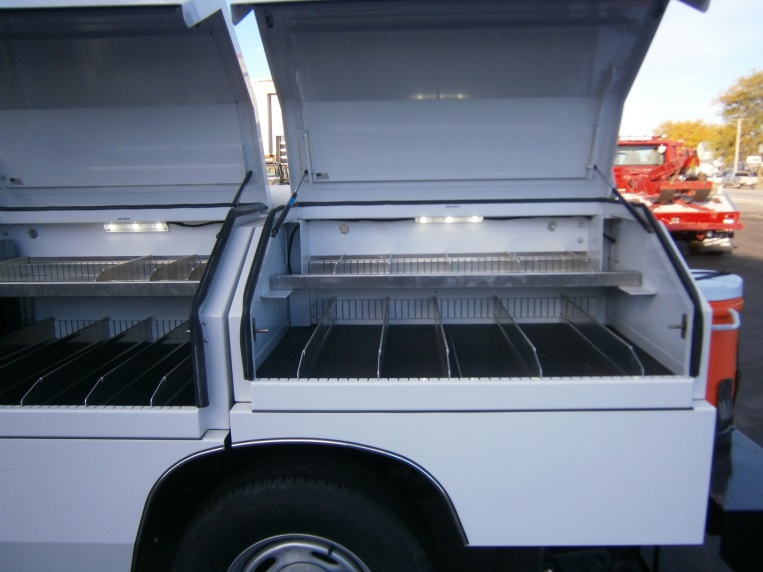 g.	Insert gray circular grommet in right front	corner of each passenger side boxes and	insert toolbox light wire.h.	On the rear passenger side box, also install	the charge wire for hand tools.i.	Install metal wire guards to protect box wiring.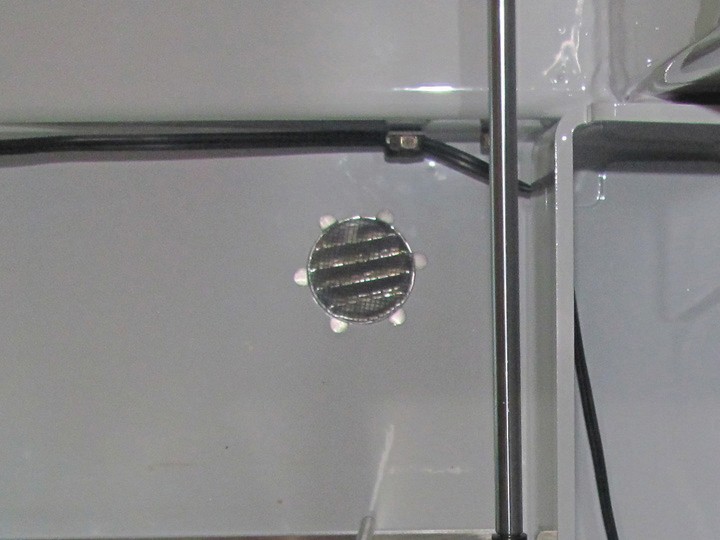 Install the dividers inside the boxes.Install the box vents, bending the tabs to keep them in place.(Shown in Figure 3)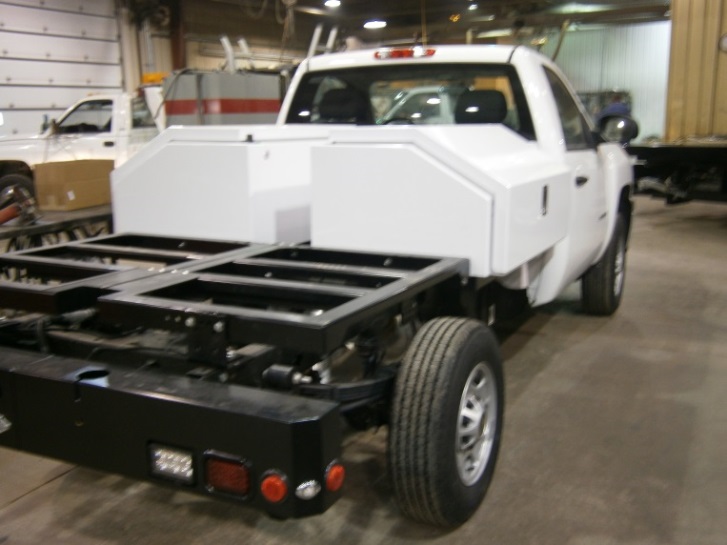 SKIRTING / FENDERSInstall the 4 body skirts. Screws are provided. A predrilled 2" welting is provided to separate boxes from side panels.       Note: Caulk unused pre drilled holes to weather proof box from underbody spray Install push-on chrome trim around wheel wells. Brace bars are provided to brace the corners in front of the wheel wells and small brackets brace the corners at the rear of the wheel wells to the mud flap brackets.  d.	Install the aluminum two-piece mud flap brackets and the mud flaps. The mud flapbracket may have to be notched to clear suspension components depending on the chassis.REAR BUMPER – Install bumper prior to placing rear toolboxes and skirting on subframe. Note; Toolboxes and Skirting will extend 2.125” Assemble Bumper prior to installing on truck.Install the backup alarm at the rear near the junction box.Install the rear bumper approximately 1" to the rear of body skirts.”L” Mounting Bracket pre-drilled to allow for adjustment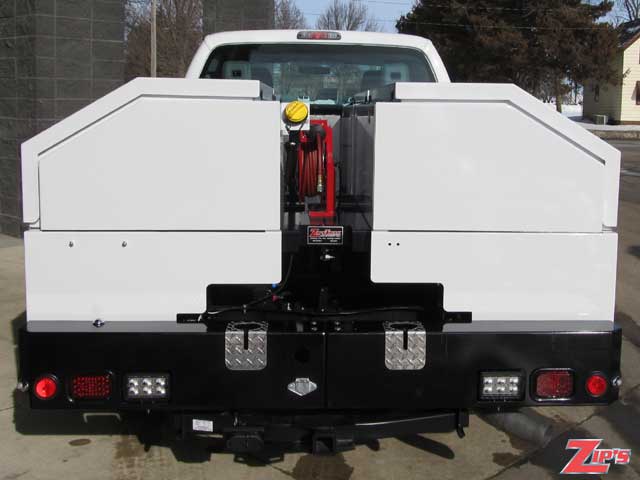 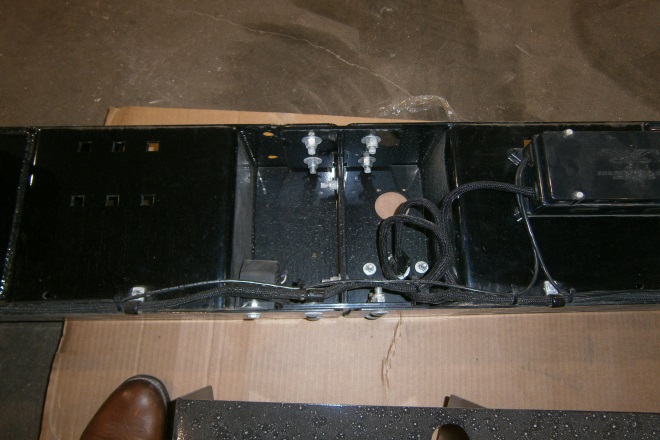 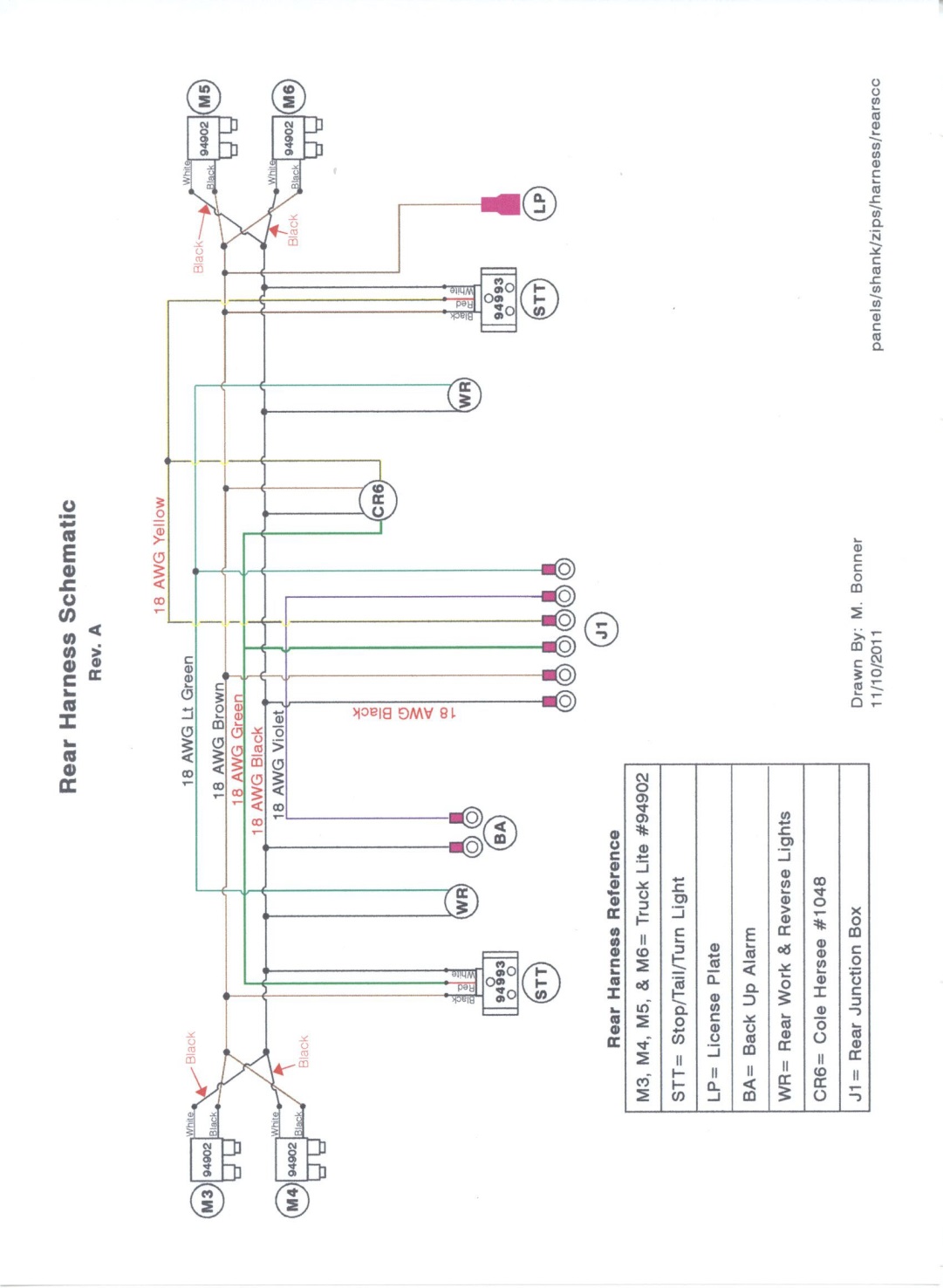 8.	CENTER AREA OPTIONSSBMS – Center area between toolboxes or trays is usually a 12” x 96” space.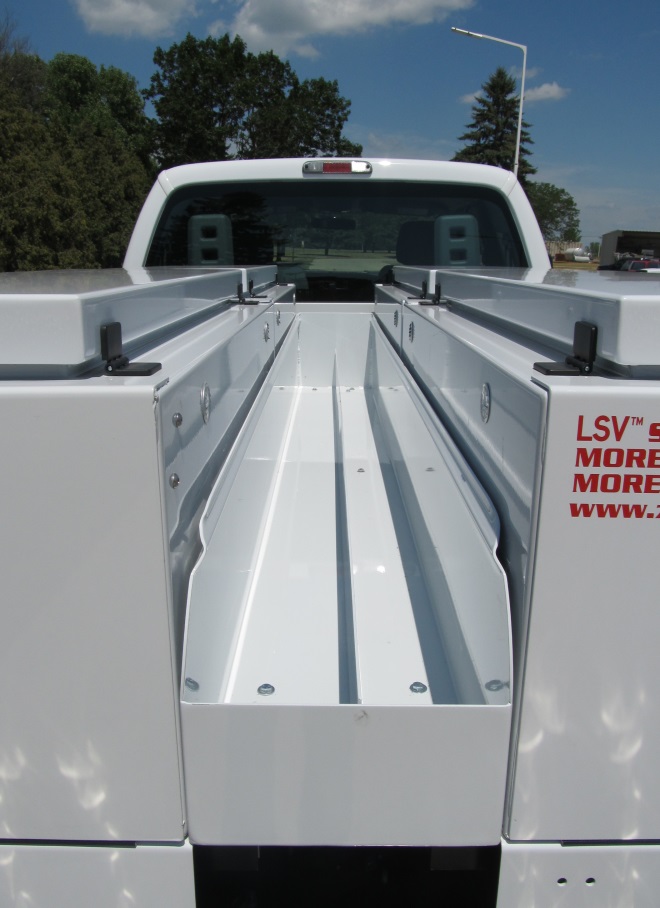 Aluminum Fixed Tray 12”x96” with 12” sides and slots for tie downs. 6 bolt with spacers for front drop. Comes with a 96” adjustable divider       (See Figure 4)Aluminum Sliding Tray 12”x96” with 12” sides and slots for tie downs. 6 bolts fasten to 6” slider. (See Figure 5 & 6)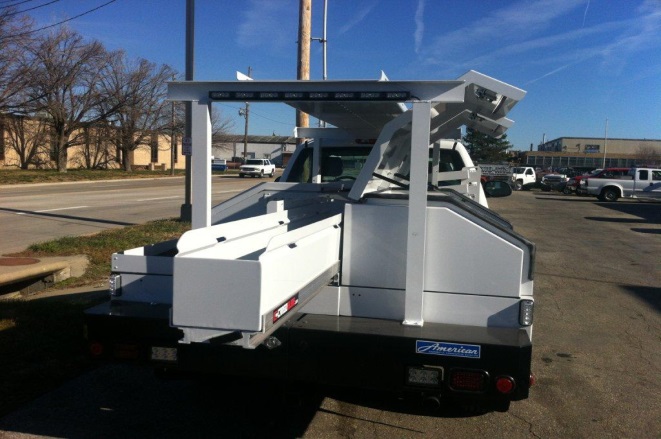 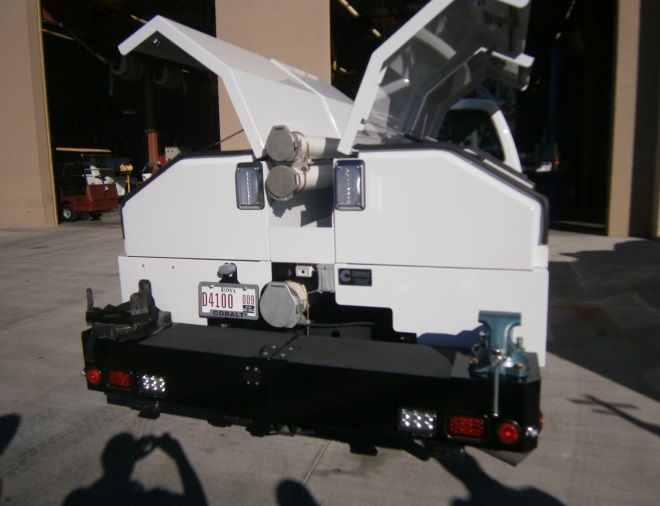 Customizable to fit specific needs (See Figure 7)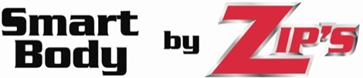 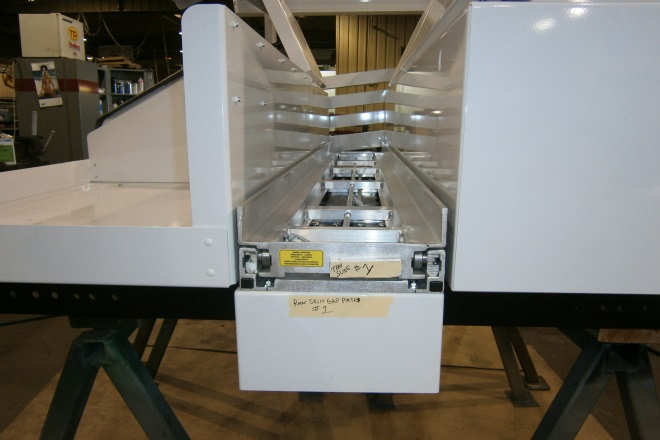 